В рамках реализации  проекта «Дворовая практика»(август 2019)01.08 на спортивной площадке был проведен веревочный курс на сплочение детского коллектива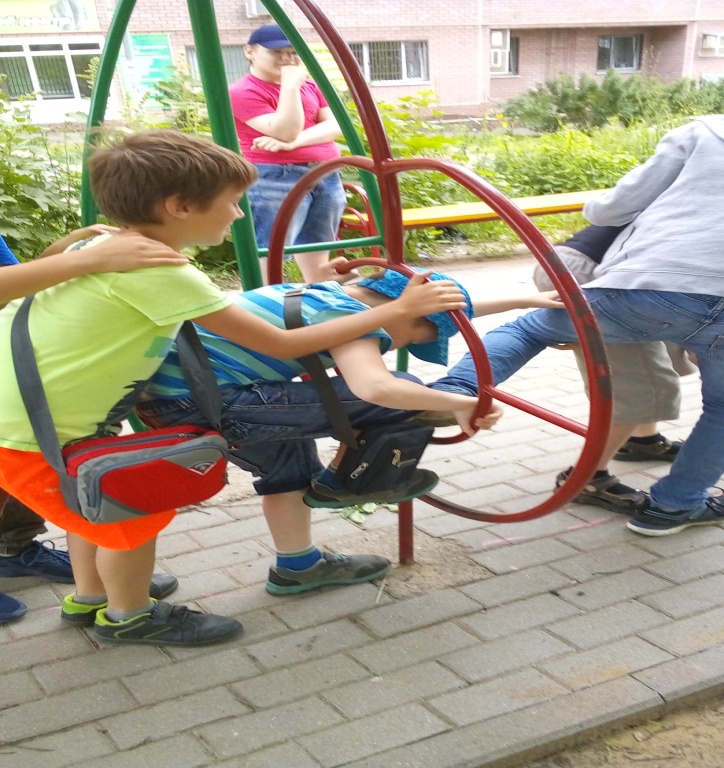 02.08 -  подвижные игры с мячом: «Горячая картошка»; «Пионер-бол»; «Вышибалы»;»Петушиный бой»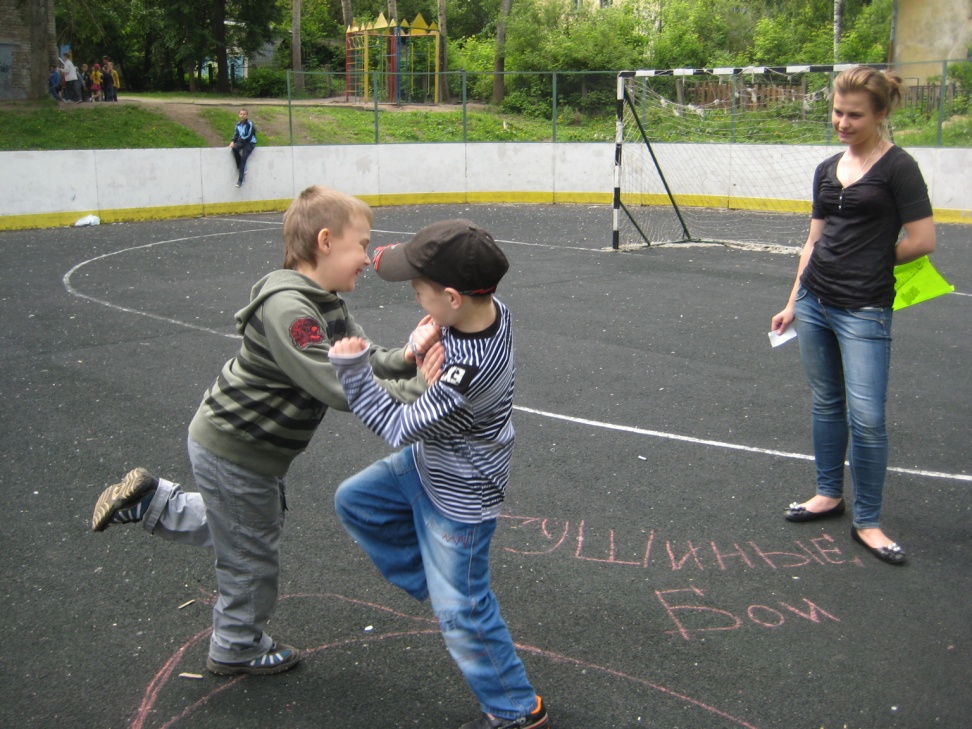 05.08-  Посещение детской областной библиотеки. КВН «Спорт !Спорт! Спорт!»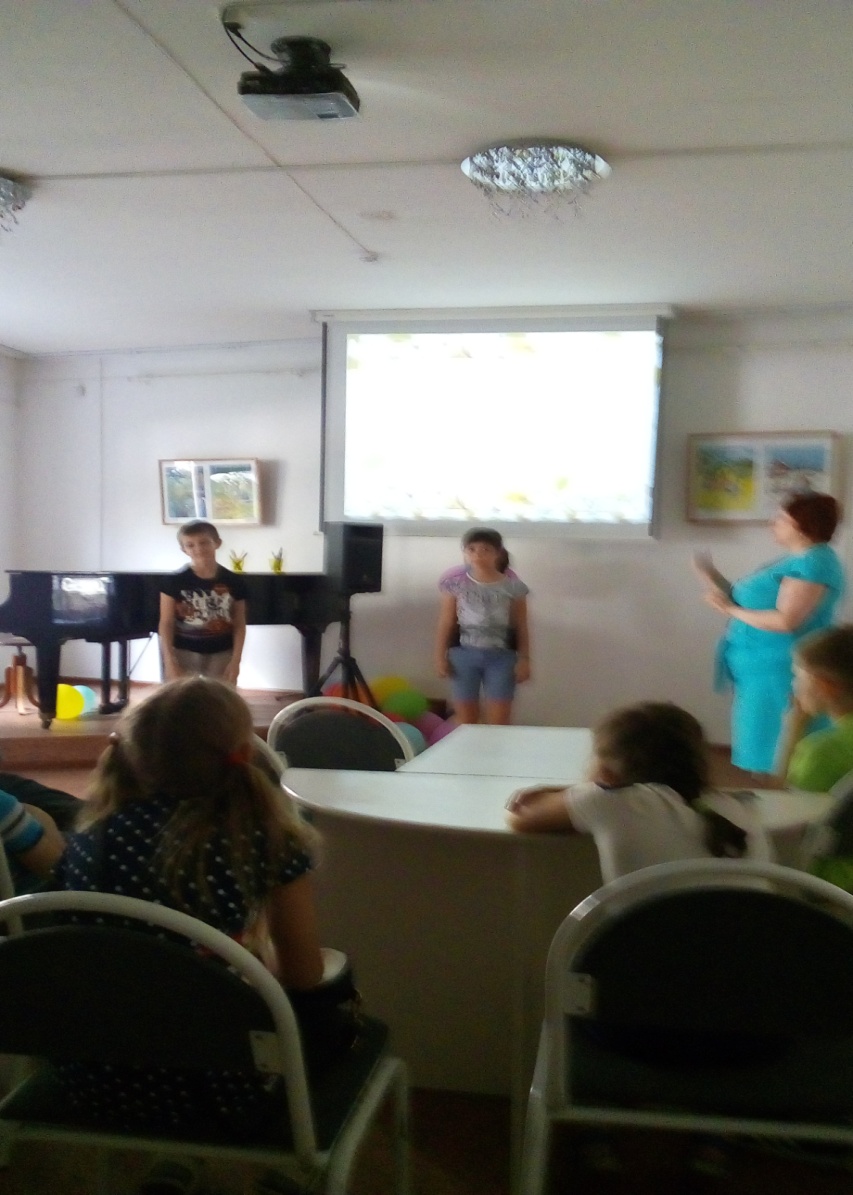 06.08. - Праздник правил дорожного движения «Красный. Желтый. Зеленый»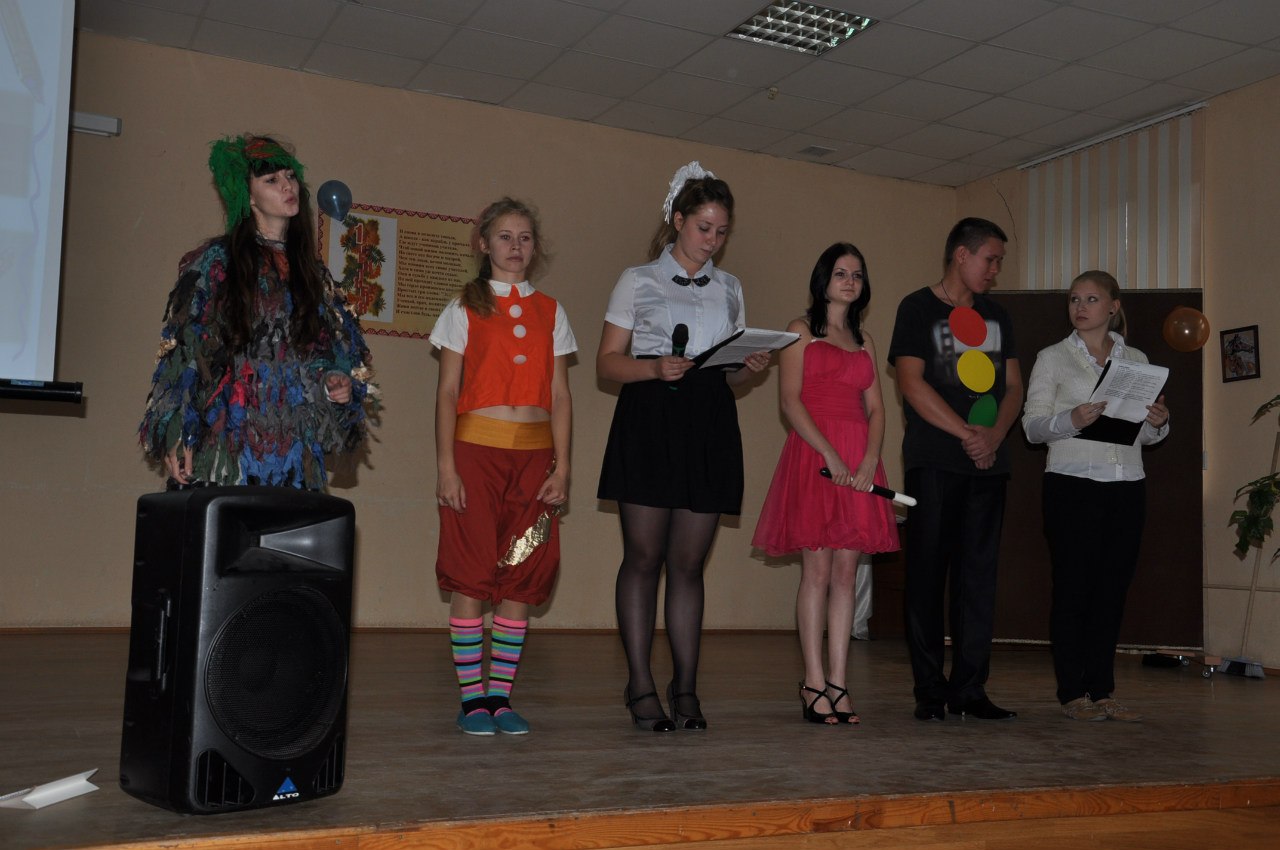 